United StatesUnited StatesUnited StatesApril 2025April 2025April 2025April 2025MondayTuesdayWednesdayThursdayFridaySaturdaySunday1234567891011121314151617181920Tax DayEaster Sunday21222324252627Administrative Professionals Day282930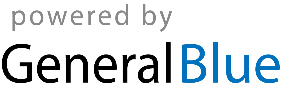 